Сравнительная таблица к проекту Закона Республики Казахстан «О ратификации Протокола о внесении изменений в Договор о Евразийском экономическом союзе от 29 мая 2014 года в связи с присоединением к нему Кыргызской Республики»Министр энергетики         Республики Казахстан 					 	                                                                                                  Н. Ногаев№п/пСтруктурный элементДействующая редакцияРедакция предлагаемого изменения или дополненияПримечание1.Раздел 11. Основные положения порядка подачи заявок и формирования годовых прогнозных объемов межгосударственной передачи электрической энергии (мощности), подлежащих включению в прогнозные балансы производства и потребления электроэнергии (мощности), в том числе учитываемых при расчете тарифов на услуги субъектов естественных монополийПункт 1.5. отсутствует1. Основные положения порядка подачи заявок и формирования годовых прогнозных объемов межгосударственной передачи электрической энергии (мощности), подлежащих включению в прогнозные балансы производства и потребления электроэнергии (мощности), в том числе учитываемых при расчете тарифов на услуги субъектов естественных монополий1.5. На территории Кыргызской Республики.1.5.1. Годовые прогнозные объемы МГП по национальной электрической сети Кыргызской Республики (далее – НЭС Кыргызстана) определяются организацией, уполномоченной на осуществление МГП (далее – организация по управлению НЭС Кыргызстана), на основании заявки. 1.5.2. Заявка на предстоящий календарный год подается не позднее 1 апреля предшествующего года. В заявке указывается годовой объем МГП и максимальной мощности с разбивкой по месяцам и указанием точек приема и выдачи электрической энергии на границе Кыргызской Республики.1.5.3. При рассмотрении заявки организация по управлению НЭС Кыргызстана руководствуется величиной имеющейся технической возможности НЭС Кыргызстана, определяемой в соответствии с настоящей Методологией. При превышении заявляемой величины МГП величины имеющейся технической возможности НЭС Кыргызстана в целом по году или в каком-либо месяце года организация по управлению НЭС Кыргызстана направляет мотивированный отказ организации, подавшей заявку.1.5.4. Заявленные объемы МГП, согласованные с организацией по управлению НЭС Кыргызстана, оформляются как приложение к договору на передачу электрической энергии и учитываются при расчете тарифов на услуги по передаче электрической энергии.1.5.5. Объемы электрической энергии, предполагаемые к МГП, могут быть скорректированы по согласованию с уполномоченными организациями государств-членов до 1 ноября года, предшествующего году планируемой поставки.Данные поправки необходимы с целью возможности энергопредприятий и оптовых потребителей государств-членов осуществлять деятельность по подаче заявок и формированию годовых прогнозных объемов межгосударственной передачи электрической энергии (мощности) на территории Кыргызской Республики, подлежащих включению в прогнозные балансы производства и потребления электроэнергии (мощности), в том числе учитываемых при расчете тарифов на услуги субъектов естественных монополий, при участии на Общем электроэнергетическом рынке ЕАЭС2.Раздел 22. Порядок определения технической возможности и планируемых объемов МГП на основе планирования годовых, месячных, суточных и внутрисуточных режимов работы электроэнергетических систем, включая положения, определяющие функции и полномочия координатора планирования…2.2.2. Планирование (расчет реализуемости запланированных объемов МГП между государствами-членами производится между ЕЭС России и ЕЭС Казахстана и между ЕЭС России и Объединенной энергетической системой Беларуси (ОЭС Беларуси) с использованием расчетной модели параллельно работающих электроэнергетических систем (далее — расчетная модель).\…2.2.3. Расчетная модель представляет собой математическую модель технологически взаимосвязанных частей ЕЭС России, ЕЭС Казахстана и ОЭС Беларуси в объеме, необходимом для планирования, и включающая в себя описание:- граф и параметров схемы замещения электрической сети; - активных и реактивных узловых нагрузок; - активной и реактивной генерации в узлах; - минимальной и максимальной активной и реактивной мощностей генерации; - сетевых ограничений.…2.2.6 Состав расчетных моделей и актуализируемой информации для каждой из стадий планирования, в том числе перечни энергообъектов и электроэнергетических систем (эквивалентов электроэнергетических систем), включаемых в расчетную модель, порядок и временной регламент их формирования и актуализации, форматы и способ обмена данными для планирования годовых, месячных, суточных и внутрисуточных режимов работы электроэнергетических систем устанавливаются документами, утверждаемыми системным оператором ЕЭС России и организацией по управлению ЕНЭС с организацией, выполняющей функции системного оператора ОЭС Беларуси, и системным оператором ЕЭС Казахстана.…2.3.1. Координатор планирования осуществляет:- формирование базовых расчетных моделей; - организацию информационного обмена с организацией, выполняющей функции системного оператора ОЭС Беларуси, системным оператором ЕЭС Казахстана для целей планирования; - проведение расчетов электроэнергетических режимов на основе данных, полученных от организации, выполняющей функции системного оператора ОЭС Беларуси, системного оператора ЕЭС Казахстана для целей планирования; - корректировку межгосударственного перетока между электроэнергетическими системами (частями электроэнергетических систем) государств-членов в случае, если при расчете выявлены нереализуемость электрических режимов или превышение максимально допустимых перетоков в контролируемых сечениях расчетной модели при заявленных объемах поставок и МГП, с учетом обеспечения принципов приоритетности, определенных в подпункте 2 пункта 4 Протокола об обеспечении доступа к услугам субъектов естественных монополий в сфере электроэнергетики, включая основы ценообразования и тарифной политики (приложение № 21 к Договору о Евразийском экономическом союзе):1) обеспечение внутренних потребностей государства-члена, через электроэнергетическую систему которого планируется осуществление МГП; 2) обеспечение МГП электрической энергии (мощности) из одной части электроэнергетической системы государства-члена в другую ее часть через электроэнергетическую систему сопредельного государства-члена; 3) обеспечение МГП электрической энергии (мощности) через электроэнергетическую систему государства-члена из электроэнергетической системы одного государства-члена в электроэнергетическую систему другого государства-члена; 4) обеспечение МГП электрической энергии (мощности) через электроэнергетическую систему государства-члена в целях исполнения обязательств в отношении субъектов электроэнергетики третьих государств, не входящих в Союз; - доведение до организации, выполняющей функции системного оператора ОЭС Беларуси, системного оператора ЕЭС Казахстана результатов указанных выше расчетов.…2.3.2. В случае если при расчете выявлены нереализуемость электрических режимов или превышение максимально допустимых перетоков в контролируемых сечениях расчетной модели, координатор планирования направляет в организацию, выполняющую функцию системного оператора ОЭС Беларуси, системному оператору ЕЭС Казахстана и организацию по управлению ЕНЭС величины необходимых корректировок величин сальдо-перетоков (балансов) электроэнергетических систем.Организация, выполняющая функцию системного оператора ОЭС Беларуси, системный оператор ЕЭС Казахстана и организация по управлению ЕНЭС корректируют объемы поставок электроэнергии (мощности) по всем договорам, в том числе МГП на основе указанной выше приоритетности, либо принимают иные меры по снятию нарушений допустимых перетоков в контролируемых сечениях, выявленных по итогам расчетов координатором планирования.Информация о скорректированных договорных объемах поставок электроэнергии (мощности) по всем договорам, в том числе МГП между государствами-членами, доводится организацией, выполняющей функцию системного оператора ОЭС Беларуси, системным оператором ЕЭС Казахстана и организацией по управлению ЕНЭС до субъектов внутренних рынков электрической энергии государств-членов по заключенным договорам.…2.3.3. Координатор планирования имеет право в случае неполучения от организации, выполняющей функцию системного оператора ОЭС Беларуси, системного оператора ЕЭС Казахстана актуальных данных для планирования либо получения данных, содержащих технические ошибки или заведомо недостоверных данных, использовать замещающую информацию, содержание и порядок применения которой устанавливаются документами, утверждаемыми организацией, выполняющей функцию системного оператора ОЭС Беларуси, системным оператором ЕЭС Казахстана и системным оператором ЕЭС России.…2.4.1. Годовое планирование выполняется в сроки и порядке, определяемые организацией, выполняющей функцию системного оператора ОЭС Беларуси, системным оператором ЕЭС Казахстана и системным оператором ЕЭС России.…2.4.2. Организация, выполняющая функцию системного оператора ОЭС Беларуси, системный оператор ЕЭС Казахстана и системный оператор ЕЭС России формируют проекты графиков ремонтов электросетевого оборудования на планируемый календарный год и представляют их координатору планирования. Координатор планирования согласовывает график ремонтов электросетевого оборудования на планируемый календарный год и направляет его организации, выполняющей функцию системного оператора ОЭС Беларуси, системному оператору ЕЭС Казахстана и в организацию по управлению ЕНЭС. Перечень электросетевых объектов, ремонты которого подлежат согласованию в рамках годового (а также месячного) графика ремонтов, и временной регламент его формирования устанавливается организацией, выполняющей функцию системного оператора ОЭС Беларуси, системным оператором ЕЭС Казахстана и системным оператором ЕЭС России.…2.4.3. Организация, выполняющая функцию системного оператора ОЭС Беларуси, системный оператор ЕЭС Казахстана передают координатору планирования информацию для годового планирования по соответствующей национальной электроэнергетической системе (потребление, генерация, сальдо перетоков, ремонты сетевого оборудования), сформированную ими исходя из прогнозных балансов электрической энергии, мощности на час максимума характерного рабочего дня.…2.4.4. Результатом планирования является уточненное прогнозное значение сальдо перетоков ЕЭС России - ЕЭС Казахстана и ЕЭС России - ОЭС Беларуси.…2.4.5. Координатор планирования производит расчет режимов и высылает организации, выполняющей функцию системного оператора ОЭС Беларуси, системному оператору ЕЭС Казахстана результаты расчетов.…2.5.1. Месячное планирование выполняется в сроки и порядке, определяемые организацией, выполняющей функцию системного оператора ОЭС Беларуси, системным оператором ЕЭС Казахстана и системным оператором ЕЭС России, по той же схеме, что и годовое планирование, с обменом данными и результатами в месячном разрезе.…2.6.1. Суточное и внутрисуточное планирование выполняется в сроки и порядке, определяемые организацией, выполняющей функцию системного оператора ОЭС Беларуси, системным оператором ЕЭС Казахстана и системным оператором ЕЭС России.…2.6.2 Ежесуточно организация, выполняющая функцию системного оператора ОЭС Беларуси, системный оператор ЕЭС Казахстана предоставляют координатору планирования данные для актуализации расчетной модели на планируемые сутки (далее — сутки X) в виде наборов 24 часовых актуализированных данных (с 00:00 до 24:00 часов), которые включают в себя:- планируемые ремонты элементов электросетевого оборудования 220 кВ и выше электроэнергетической системы; - почасовые графики потребления и генерации суммарно по электроэнергетической системе (в том числе по отдельным энергорайонам, установленным организацией, выполняющей функцию системного оператора ОЭС Беларуси, системным оператором ЕЭС Казахстана и системным оператором ЕЭС России при формировании состава расчетной модели); - почасовые графики сальдо перетоков (за положительное сальдо перетоков электроэнергетической системы принимается ее дефицит). Организация по управлению ЕНЭС предоставляет координатору планирования суммарные значения согласованных с организацией, выполняющей функцию системного оператора ОЭС Беларуси, системным оператором ЕЭС Казахстана почасовых графиков объемов поставок электроэнергии между ЕЭС России, ЕЭС Казахстана и ОЭС Беларуси по всем видам договоров, в том числе МГП между государствами-членами.…2.6.3. В случае если данные для актуализации расчетной модели не переданы организацией, выполняющей функцию системного оператора ОЭС Беларуси, системным оператором ЕЭС Казахстана координатору планирования, последний использует замещающую информацию, установленную организацией, выполняющей функцию системного оператора ОЭС Беларуси, системным оператором ЕЭС Казахстана и системным оператором ЕЭС России по согласованию между ними при формировании состава расчетной модели.…2.6.5. Координатор планирования производит расчет режимов и передает организации, выполняющей функцию системного оператора ОЭС Беларуси, системному оператору ЕЭС Казахстана результаты расчетов в согласованном формате.…2.6.6. В случае если заявленные значения объемов поставок и МГП между государствами-членами не являются реализуемыми, организация, выполняющая функцию системного оператора ОЭС Беларуси, системный оператор ЕЭС Казахстана и организация по управлению ЕНЭС предпринимают меры по корректировке объемов поставок и МГП с учетом приоритетности, определенной в пункте 2.3.1 настоящей Методологии.…2.6.7. В случае если в результате непрогнозируемого изменения электропотребления и/или схемно-режимных условий и/или при изменении условий договоров поставки требуется корректировка плановых объемов поставок и МГП между государствами-членами, в течение оперативных суток, организация, выполняющая функцию системного оператора ОЭС Беларуси, системный оператор ЕЭС Казахстана предоставляют координатору планирования: - данные для актуализации расчетной модели на текущие сутки в виде наборов часовых актуализированных данных на оставшиеся часы суток X в объеме, соответствующем информации, передаваемой для целей планирования на сутки вперед;- заявку с предлагаемым объемом изменения плановых объемов поставок и МГП между государствами-членами.2. Порядок определения технической возможности и планируемых объемов МГП на основе планирования годовых, месячных, суточных и внутрисуточных режимов работы электроэнергетических систем, включая положения, определяющие функции и полномочия координатора планирования…2.2.2. Планирование (расчет реализуемости запланированных объемов МГП между государствами-членами производится между ЕЭС России и ЕЭС Казахстана, между энергосистемой Кыргызстана (ЭС Кыргызстана) и ЕЭС Казахстана, и между ЕЭС России и Объединенной энергетической системой Беларуси (ОЭС Беларуси) с использованием расчетной модели параллельно работающих электроэнергетических систем (далее — расчетная модель).…2.2.3. Расчетная модель представляет собой математическую модель технологически взаимосвязанных частей и (или) эквивалентов ЕЭС России, ЕЭС Казахстана, ЭС Кыргызстана, ОЭС Беларуси, ЭЭС Армении и энергосистем третьих государств, через которые осуществляется передача электрической энергии (мощности) между ЕЭС России и ЭЭС Армении, в объеме, необходимом для планирования, и включает в себя описание:- графов и параметров схемы замещения электрической сети; - активных и реактивных узловых нагрузок; - активной и реактивной генерации в узлах; - минимальной и максимальной активной и реактивной мощностей генерации; - сетевых ограничений.…2.2.6 Состав расчетных моделей и актуализируемой информации для каждой из стадий планирования, в том числе перечни энергообъектов и электроэнергетических систем (эквивалентов электроэнергетических систем), включаемых в расчетную модель, порядок и временной регламент их формирования и актуализации, форматы и способ обмена данными для планирования годовых, месячных, суточных и внутрисуточных режимов работы электроэнергетических систем устанавливаются документами, утверждаемыми системным оператором ЕЭС России и организацией по управлению ЕНЭС с организацией, выполняющей функции системного оператора ОЭС Беларуси, и системным оператором ЕЭС Казахстана, и системным оператором ЕЭС Казахстана и организацией по управлению НЭС Кыргызстана по согласованию с системными операторами третьих государств, энергосистемы которых работают параллельно в рамках Объединенной энергетической системы Центральной Азии.…2.3.1. Координатор планирования осуществляет:- формирование базовых расчетных моделей; - организацию информационного обмена с организацией, выполняющей функции системного оператора ОЭС Беларуси, системным оператором ЕЭС Казахстана, в том числе для учета заявленных объемов поставок электроэнергии (мощности) и МГП через государственную границу между Кыргызской Республикой и Республикой Казахстан, для целей планирования; - проведение расчетов электроэнергетических режимов на основе данных, полученных от организации, выполняющей функции системного оператора ОЭС Беларуси, системного оператора ЕЭС Казахстана, в том числе учитывающих заявленные объемы поставок электроэнергии (мощности) и МГП через государственную границу между Кыргызской Республикой и Республикой Казахстан, для целей планирования; - корректировку межгосударственного перетока между электроэнергетическими системами (частями электроэнергетических систем) государств-членов в случае, если при расчете выявлены нереализуемость электрических режимов или превышение максимально допустимых перетоков в контролируемых сечениях расчетной модели при заявленных объемах поставок и МГП, с учетом обеспечения принципов приоритетности, определенных в подпункте 2 пункта 4 Протокола об обеспечении доступа к услугам субъектов естественных монополий в сфере электроэнергетики, включая основы ценообразования и тарифной политики (приложение № 21 к Договору о Евразийском экономическом союзе):1) обеспечение внутренних потребностей государства-члена, через электроэнергетическую систему которого планируется осуществление МГП; 2) обеспечение МГП электрической энергии (мощности) из одной части электроэнергетической системы государства-члена в другую ее часть через электроэнергетическую систему сопредельного государства-члена; 3) обеспечение МГП электрической энергии (мощности) через электроэнергетическую систему государства-члена из электроэнергетической системы одного государства-члена в электроэнергетическую систему другого государства-члена; 4) обеспечение МГП электрической энергии (мощности) через электроэнергетическую систему государства-члена в целях исполнения обязательств в отношении субъектов электроэнергетики третьих государств, не входящих в Союз; - доведение до организации, выполняющей функции системного оператора ОЭС Беларуси, системного оператора ЕЭС Казахстана, организации по управлению НЭС Кыргызстана результатов указанных выше расчетов.…2.3.2. В случае если при расчете выявлены нереализуемость электрических режимов или превышение максимально допустимых перетоков в контролируемых сечениях расчетной модели, координатор планирования направляет в организацию, выполняющую функцию системного оператора ОЭС Беларуси, системному оператору ЕЭС Казахстана, организации по управлению НЭС Кыргызстана и организацию по управлению ЕНЭС величины необходимых корректировок величин сальдо-перетоков (балансов) электроэнергетических систем.Организация, выполняющая функцию системного оператора ОЭС Беларуси, системный оператор ЕЭС Казахстана, организация по управлению НЭС Кыргызстана и организация по управлению ЕНЭС корректируют объемы поставок электроэнергии (мощности) по всем договорам, в том числе МГП на основе указанной выше приоритетности, либо принимают иные меры по снятию нарушений допустимых перетоков в контролируемых сечениях, выявленных по итогам расчетов координатором планирования.Информация о скорректированных договорных объемах поставок электроэнергии (мощности) по всем договорам, в том числе МГП между государствами-членами, доводится организацией, выполняющей функцию системного оператора ОЭС Беларуси, системным оператором ЕЭС Казахстана, организации по управлению НЭС Кыргызстана и организацией по управлению ЕНЭС до субъектов внутренних рынков электрической энергии государств-членов по заключенным договорам.…2.3.3. Координатор планирования имеет право в случае неполучения от организации, выполняющей функцию системного оператора ОЭС Беларуси, системного оператора ЕЭС Казахстана, организации по управлению НЭС Кыргызстана актуальных данных для планирования либо получения данных, содержащих технические ошибки или заведомо недостоверных данных, использовать замещающую информацию, содержание и порядок применения которой устанавливаются документами, утверждаемыми организацией, выполняющей функцию системного оператора ОЭС Беларуси, системным оператором ЕЭС Казахстана, организации по управлению НЭС Кыргызстана и системным оператором ЕЭС России.…2.4.1. Годовое планирование выполняется в сроки и порядке, определяемые организацией, выполняющей функцию системного оператора ОЭС Беларуси, системным оператором ЕЭС Казахстана, организации по управлению НЭС Кыргызстана и системным оператором ЕЭС России.…2.4.2. Организация, выполняющая функцию системного оператора ОЭС Беларуси, системный оператор ЕЭС Казахстана и системный оператор ЕЭС России формируют проекты графиков ремонтов электросетевого оборудования на планируемый календарный год и представляют их координатору планирования. Координатор планирования согласовывает график ремонтов электросетевого оборудования на планируемый календарный год и направляет его организации, выполняющей функцию системного оператора ОЭС Беларуси, системному оператору ЕЭС Казахстана и в организацию по управлению ЕНЭС. Перечень электросетевых объектов, ремонты которого подлежат согласованию в рамках годового (а также месячного) графика ремонтов, и временной регламент его формирования устанавливается организацией, выполняющей функцию системного оператора ОЭС Беларуси, системным оператором ЕЭС Казахстана и системным оператором ЕЭС России.Системный оператор ЭЭС Армении, организация по управлению НЭС Кыргызстана формируют и представляют координатору планирования графики ремонтов электросетевого оборудования ЭЭС Армении и ЭС Кыргызстана, включенного в расчетную модель. Графики ремонтов электросетевого оборудования ЭЭС Армении и ЭС Кыргызстана, включенного в расчетную модель, не подлежат согласованию с координатором планирования.…2.4.3. Организация, выполняющая функцию системного оператора ОЭС Беларуси, системный оператор ЕЭС Казахстана, в том числе для учета заявленных объемов поставок электроэнергии (мощности) и МГП через государственную границу между Кыргызской Республикой и Республикой Казахстан передают координатору планирования информацию для годового планирования по соответствующей национальной электроэнергетической системе (потребление, генерация, сальдо перетоков, ремонты сетевого оборудования), сформированную ими исходя из прогнозных балансов электрической энергии, мощности на час максимума характерного рабочего дня.…2.4.4. Результатом планирования является уточненное прогнозное значение сальдо перетоков ЕЭС России - ЕЭС Казахстана, ЭС Кыргызстана - ЕЭС Казахстана и ЕЭС России - ОЭС Беларуси.…2.4.5. Координатор планирования производит расчет режимов и высылает организации, выполняющей функцию системного оператора ОЭС Беларуси, системному оператору ЕЭС Казахстана, организации по управлению НЭС Кыргызстана результаты расчетов.…2.5.1. Месячное планирование выполняется в сроки и порядке, определяемые организацией, выполняющей функцию системного оператора ОЭС Беларуси, системным оператором ЕЭС Казахстана, организации по управлению НЭС Кыргызстана и системным оператором ЕЭС России, по той же схеме, что и годовое планирование, с обменом данными и результатами в месячном разрезе.…2.6.1. Суточное и внутрисуточное планирование выполняется в сроки и порядке, определяемые организацией, выполняющей функцию системного оператора ОЭС Беларуси, системным оператором ЕЭС Казахстана, организации по управлению НЭС Кыргызстана и системным оператором ЕЭС России.…2.6.2 Ежесуточно организация, выполняющая функцию системного оператора ОЭС Беларуси, системный оператор ЕЭС Казахстана, в том числе с учетом заявленных объемов поставок электроэнергии (мощности) и МГП через государственную границу между Кыргызской Республикой и Республикой Казахстан, системный оператор ЭЭС Армении предоставляют координатору планирования данные для актуализации расчетной модели на планируемые сутки (далее — сутки X) в виде наборов 24 часовых актуализированных данных (с 00:00 до 24:00 часов), которые включают в себя:- планируемые ремонты элементов электросетевого оборудования 220 кВ и выше электроэнергетической системы; - почасовые графики потребления и генерации суммарно по электроэнергетической системе (в том числе по отдельным энергорайонам, установленным организацией, выполняющей функцию системного оператора ОЭС Беларуси, системным оператором ЕЭС Казахстана, организацией по управлению НЭС Кыргызстана, системным оператором ЭЭС Армении и системным оператором ЕЭС России при формировании состава расчетной модели); - почасовые графики сальдо перетоков (за положительное сальдо перетоков электроэнергетической системы принимается ее дефицит). Организация по управлению ЕНЭС предоставляет координатору планирования суммарные значения согласованных с организацией, выполняющей функцию системного оператора ОЭС Беларуси, системным оператором ЕЭС Казахстана, в том числе в отношении заявленных объемов поставок электроэнергии (мощности) и МГП через государственную границу между Кыргызской Республикой и Республикой Казахстан, почасовых графиков объемов поставок электроэнергии между ЕЭС России, ЕЭС Казахстана, ЭС Кыргызстана и ОЭС Беларуси по всем видам договоров, в том числе МГП между государствами-членами.…2.6.3. В случае если данные для актуализации расчетной модели не переданы организацией, выполняющей функцию системного оператора ОЭС Беларуси, системным оператором ЕЭС Казахстана, в том числе с учетом заявленных объемов поставок электроэнергии (мощности) и МГП через государственную границу между Кыргызской Республикой и Республикой Казахстан координатору планирования, последний использует замещающую информацию, установленную организацией, выполняющей функцию системного оператора ОЭС Беларуси, системным оператором ЕЭС Казахстана и системным оператором ЕЭС России по согласованию между ними при формировании состава расчетной модели.…2.6.5. Координатор планирования производит расчет режимов и передает организации, выполняющей функцию системного оператора ОЭС Беларуси, системному оператору ЕЭС Казахстана, организации по управлению НЭС Кыргызстана результаты расчетов в согласованном формате.…2.6.6. В случае если заявленные значения объемов поставок и МГП между государствами-членами не являются реализуемыми, организация, выполняющая функцию системного оператора ОЭС Беларуси, системный оператор ЕЭС Казахстана, организации по управлению НЭС Кыргызстана и организация по управлению ЕНЭС предпринимают меры по корректировке объемов поставок и МГП с учетом приоритетности, определенной в пункте 2.3.1 настоящей Методологии.…2.6.7. В случае если в результате непрогнозируемого изменения электропотребления и/или схемно-режимных условий и/или при изменении условий договоров поставки требуется корректировка плановых объемов поставок и МГП между государствами-членами, в течение оперативных суток, организация, выполняющая функцию системного оператора ОЭС Беларуси, системный оператор ЕЭС Казахстана, в том числе с учетом заявленных объемов поставок электроэнергии (мощности) и МГП через государственную границу между Кыргызской Республикой и Республикой Казахстан предоставляют координатору планирования: - данные для актуализации расчетной модели на текущие сутки в виде наборов часовых актуализированных данных на оставшиеся часы суток X в объеме, соответствующем информации, передаваемой для целей планирования на сутки вперед;- заявку с предлагаемым объемом изменения плановых объемов поставок и МГП между государствами-членами.Данные поправки требуются с целью возможности участия субъектов электроэнергетического рынка Кыргызской  Республики, а также субъектов государств-членов на территории Кыргызстана в определении технической возможности и планируемых объемов МГП на основе планирования годовых, месячных, суточных и внутрисуточных режимов работы электроэнергетических систем, включая положения, определяющие функции и полномочия координатора планирования20.Раздел 33. Перечень субъектов государств-членов, уполномоченных на организацию и осуществление МГП с указанием функций, выполняемых каждой организацией в рамках обеспечения МГППункт 3.5.отсутствует3. Перечень субъектов государств-членов, уполномоченных на организацию и осуществление МГП с указанием функций, выполняемых каждой организацией в рамках обеспечения МГП3.5. На территории Кыргызской Республики.На территории Кыргызской Республики организация и осуществление МГП возлагаются на организацию по управлению НЭС Кыргызстана с выполнением следующих функций:- оказание услуг по передаче электрической энергии по национальным электрическим сетям 110 ‒ 500 кВ;- оперативно-диспетчерское управление национальными электрическими сетями;- управление режимами производства и потребления электрической энергии и мощности в Кыргызской Республике в режиме реального времени;- оказание услуг субъектам смежных энергосистем по регулированию частоты (покрытию неравномерности суточных графиков перетоков мощности);- взаимодействие с электроэнергетическими системами сопредельных государств по управлению и обеспечению устойчивости режимов параллельной работы.Данные поправки требуются с целью возможности определения перечня субъектов электроэнергетического рынка Кыргызской Республики, уполномоченных на организацию и осуществление МГП с указанием функций, выполняемых каждой организацией в рамках обеспечения МГП21.Раздел 44. Перечень составляющих, включаемых в тарифы субъектов естественных монополий при осуществлении МГППункт 4.5.1.отсутствует4. Перечень составляющих, включаемых в тарифы субъектов естественных монополий при осуществлении МГП4.5. На территории Кыргызской Республики.4.5.1. В соответствии с законодательством Кыргызской Республики тариф на услуги по передаче электрической энергии по национальным электрическим сетям, в том числе МГП между государствами-членами, рассчитывается по формуле:З + PТ =  ‒‒‒‒‒   (сом/кВт.ч),Пгде:Т - тариф (без учета налога на добавленную стоимость) на услуги по передаче электрической энергии по национальным электрическим сетям (сом/кВт.ч);З - общие годовые затраты организации по управлению НЭС Кыргызстана на услуги по передаче электрической энергии, определяемые в установленном законодательством порядке (млн сом);P - годовой уровень прибыли (млн сом);П - заявленный по договорам и контрактам годовой суммарный объем передачи электрической энергии (млн кВт.ч).4.5.2.  В общие годовые затраты включаются затраты на ремонтно-эксплуатационное обслуживание (с учетом материальных трудовых и иных затрат), обслуживание долга (кредиты) и амортизация по вложенным в активы средствам, капитальные вложения, затраты на компенсацию потерь электрической энергии, покупка электроэнергии, отчисления в госорганы и др.Затраты, включаемые в тариф на услуги по передаче электрической энергии, определяются в соответствии с законодательством Кыргызской Республики.Данные поправки требуются с целью определения методики расчета тарифов при осуществлении МГП по территории Кыргызской Республики 22.Раздел 5Пункт 5.5.отсутствует5.5. На территории Кыргызской Республики.При формировании тарифа на услуги по МГП между государствами-членами не учитываются расходы в соответствии с законодательством Кыргызской Республики.Данные поправки регламентируют, какие расходы не учитываются в соответствии с законодательством Кыргызской Республики, при формировании тарифа на услуги по МГП между государствами-членами23.Раздел 6.6. Требования к договорному оформлению МГП в соответствии с законодательством государств-членов6.3. На территории Российской Федерации.6.3.1. МГП между государствами-членами через ЕЭС России осуществляется при наличии следующих договоров:6.3.1.1. Договоров коммерческого агента с уполномоченной организацией от Республики Беларусь или Республики Казахстан или Республики Армения в целях обеспечения доступа к услугам естественных монополий и взаимосвязанной и одновременной поставки равных объемов электрической энергии (мощности), заявленных для осуществления МГП, в разных точках поставки на границе (границах) ЕЭС России.Стоимость МГП между государствами-членами через ЕЭС России в месяце m определяется в таких договорах по следующей формуле: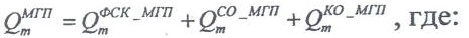 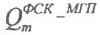 - стоимость услуг организации по управлению ЕНЭС, оплачиваемая в соответствии с российским законодательством;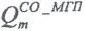 - стоимость услуг системного оператора, оплачиваемая в соответствии с российским законодательством;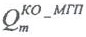 - стоимость услуг, связанных с действиями на оптовом рынке электрической энергии (мощности), сопровождающими МГП через ЕЭС России, в месяце m.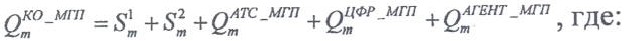 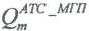 - стоимость услуги коммерческого оператора по организации оптовой торговли электрической энергией, мощностью и иными допущенными к обращению на оптовом рынке товарами и услугами в месяце m;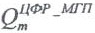 - стоимость комплексной услуги по расчету требований и обязательств, определяемая Договором о присоединении к торговой системе оптового рынка в месяце m;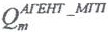 - затраты коммерческого агента, определяемые в двустороннем порядке в договорах, заключаемых коммерческим агентом.…Пункт 6.6.отсутствует…6.3.1.2. Договоров (технических соглашений) о параллельной работе электроэнергетических систем между организациями государств-членов, осуществляющими функции по оперативно-диспетчерскому управлению в электроэнергетике и по передаче (перемещению) электрической энергии по национальной электрической сети;6. Требования к договорному оформлению МГП в соответствии с законодательством государств-членов6.3. На территории Российской Федерации.6.3.1. МГП между государствами-членами через ЕЭС России осуществляется при наличии следующих договоров:6.3.1.1. Договоров коммерческого агента с уполномоченной организацией от Республики Беларусь или Республики Казахстан, или Кыргызской Республики или Республики Армения в целях обеспечения доступа к услугам субъектов естественных монополий и взаимосвязанной и одновременной поставки равных объемов электрической энергии (мощности), заявленных для осуществления МГП, в разных точках поставки на границе (границах) ЕЭС России.Стоимость МГП между государствами-членами через ЕЭС России в месяце m определяется в таких договорах по следующей формуле:- стоимость услуг организации по управлению ЕНЭС, оплачиваемая в соответствии с российским законодательством;- стоимость услуг системного оператора, оплачиваемая в соответствии с российским законодательством;- стоимость услуг, связанных с действиями на оптовом рынке электрической энергии (мощности), сопровождающими МГП через ЕЭС России, в месяце m.- стоимость услуги коммерческого оператора по организации оптовой торговли электрической энергией, мощностью и иными допущенными к обращению на оптовом рынке товарами и услугами в месяце m;- стоимость комплексной услуги по расчету требований и обязательств, определяемая Договором о присоединении к торговой системе оптового рынка в месяце m;- затраты коммерческого агента, определяемые в двустороннем порядке в договорах, заключаемых коммерческим агентом.В случае если при осуществлении МГП требуется передача электрической энергии (мощности) между Республикой Армения и Российской Федерацией через территории третьих государств, указанная величина включает также компенсацию подтвержденных отчетными документами организаций коммерческой инфраструктуры Российской Федерации затрат, понесенных коммерческим агентом на оптовом рынке Российской Федерации, связанных с особенностями определения фактического объема МГП в таких случаях.…6.6. На территории Кыргызской Республики.На территории Кыргызской Республики МГП между государствами-членами осуществляется на основании договоров на оказание услуг по передаче электрической энергии, заключаемых с организацией по управлению НЭС Кыргызстана в соответствии с настоящей Методологией.…6.3.1.2. Договоров (технических соглашений) о параллельной работе электроэнергетических систем между организациями сопредельных государств-членов, осуществляющими функции по оперативно-диспетчерскому управлению в электроэнергетике и по передаче (перемещению) электрической энергии по национальной электрической сети;Данные поправки предусматривают требования к договорному оформлению МГП в соответствии с законодательством Кыргызской Республики 26.Раздел 9.9. Порядок расчета объемов и стоимости отклонений
фактических перетоков по межгосударственным сечениям от плановых при осуществлении МГП в рамках СоюзаФактические поставки по межгосударственным сечениям включают в себя следующие составляющие: объемы МГП, объемы коммерческих договоров, заключаемых хозяйствующими субъектами государств-членов, объемы аварийной помощи и объемы, обусловленные отклонением фактических значений сальдо-перетоков от плановых.Расчет величин почасовых отклонений фактического сальдо-перетока от запланированного и определение объемов отклонений в зависимости от их инициативы осуществляется организацией по управлению ЕНЭС, системным оператором ЕЭС России, организацией, выполняющей функцию системного оператора ОЭС Беларуси, системным оператором ЕЭС Казахстана на основе следующих принципов:- при осуществлении МГП через ЕЭС России почасовые величины объемов МГП принимаются равными соответствующим плановым значениям, учтенным в суточном диспетчерском графике; - фактические почасовые объемы поставки электроэнергии по коммерческим договорам в каждом часе расчетного периода принимаются равными соответствующим плановым значениям, учтенным в суточном диспетчерском графике с учетом согласованных в установленном порядке корректировок; - объемы почасовых отклонений, урегулируемых в рамках отношений с электроэнергетическими системами третьих государств, (внешнее балансирование), учитываются в объемах отклонений в рамках Союза. Порядок определения объемов внешнего балансирования согласовывается системными операторами (с участием организации по управлению ЕНЭС) смежных электроэнергетических систем государств-членов;- объемы оказания аварийной помощи определяются условиями договоров купли/продажи электроэнергии при оказании аварийной помощи, заключаемых между субъектами внутренних национальных рынков.Объемы почасовых отклонений подлежат финансовому урегулированию между уполномоченными хозяйствующими субъектами государств-членов в соответствии с договорами, заключение которых в обеспечение МГП для каждого из государств-членов предусмотрено разделом 6 настоящей Методологии.Исходя из необходимости соблюдения условий договоров(технических соглашений) о параллельной работе электроэнергетических систем, в том числе в части регулирования частоты в электроэнергетических системах государств-членов и поддержания согласованных сальдо-перетоков по межгосударственным сечениям, стоимость отклонений должна компенсировать субъектам внутренних национальных рынков электрической энергии (мощности) обоснованные затраты, которые они несут в результате участия в отношениях по балансированию системы на национальном рынке электрической энергии (мощности).Расчет стоимости отклонений должен проводиться с учетом особого порядка учета объемов покупки/продажи электроэнергии (мощности) в целях технологического обеспечения параллельной работы электроэнергетических систем в объемах, не превышающих значений, установленных в договорах (технических соглашениях) о параллельной работе электроэнергетических систем или иных договорах, регулирующих взаимоотношения в сфере электроэнергетики между государствами-членами.Используемые в расчете количественные и ценовые параметры электроэнергии и мощности, купленной и проданной в целях компенсации отклонений, подтверждаются отчетными документами организаций коммерческой инфраструктуры Российской Федерации.При расчете стоимости поставок по договорам повторный учет объемов электроэнергии (мощности) не допускается.9. Порядок расчета объемов и стоимости отклонений
фактических перетоков по межгосударственным сечениям от плановых при осуществлении МГП в рамках СоюзаФактические поставки по межгосударственным сечениям включают в себя следующие составляющие: объемы МГП, объемы коммерческих договоров, заключаемых хозяйствующими субъектами государств-членов, объемы аварийной помощи и объемы, обусловленные отклонением фактических значений сальдо-перетоков от плановых.Расчет величин почасовых отклонений фактического сальдо-перетока от запланированного и определение объемов отклонений в зависимости от их инициативы осуществляется организацией по управлению ЕНЭС, системным оператором ЕЭС России, организацией, выполняющей функцию системного оператора ОЭС Беларуси, системным оператором ЕЭС Казахстана, организацией по управлению НЭС Кыргызстана на основе следующих принципов:- при осуществлении МГП через ЕЭС России почасовые величины объемов МГП принимаются равными соответствующим плановым значениям, учтенным в суточном диспетчерском графике; - фактические почасовые объемы поставки электроэнергии по коммерческим договорам в каждом часе расчетного периода принимаются равными соответствующим плановым значениям, учтенным в суточном диспетчерском графике с учетом согласованных в установленном порядке корректировок; - объемы почасовых отклонений, урегулируемых в рамках отношений с электроэнергетическими системами третьих государств, (внешнее балансирование), учитываются в объемах отклонений в рамках Союза. Порядок определения объемов внешнего балансирования согласовывается системными операторами (с участием организации по управлению ЕНЭС) смежных электроэнергетических систем государств-членов;- объемы оказания аварийной помощи определяются условиями договоров купли/продажи электроэнергии при оказании аварийной помощи, заключаемых между субъектами внутренних национальных рынков.Объемы почасовых отклонений подлежат финансовому урегулированию между уполномоченными хозяйствующими субъектами государств-членов в соответствии с договорами, заключение которых в обеспечение МГП для каждого из государств-членов предусмотрено разделом 6 настоящей Методологии.Исходя из необходимости соблюдения условий договоров(технических соглашений) о параллельной работе электроэнергетических систем, в том числе в части регулирования частоты в электроэнергетических системах государств-членов и поддержания согласованных сальдо-перетоков по межгосударственным сечениям, стоимость отклонений должна компенсировать субъектам внутренних национальных рынков электрической энергии (мощности) обоснованные затраты, которые они несут в результате участия в отношениях по балансированию системы на национальном рынке электрической энергии (мощности).Расчет стоимости отклонений должен проводиться с учетом особого порядка учета объемов покупки/продажи электроэнергии (мощности) в целях технологического обеспечения параллельной работы электроэнергетических систем в объемах, не превышающих значений, установленных в договорах (технических соглашениях) о параллельной работе электроэнергетических систем или иных договорах, регулирующих взаимоотношения в сфере электроэнергетики между государствами-членами.Используемые в расчете количественные и ценовые параметры электроэнергии и мощности, купленной и проданной в целях компенсации отклонений, подтверждаются отчетными документами организаций коммерческой инфраструктуры Российской Федерации.В случае если при осуществлении МГП не требуется передача электрической энергии (мощности) между Республикой Армения и Российской Федерацией и (или) между Кыргызской Республикой и Российской Федерацией, используемые в расчете количественные и ценовые параметры электрической энергии (мощности), купленной и проданной в целях компенсации отклонений, подтверждаются отчетными документами организаций коммерческой инфраструктуры Российской Федерации.В случае если при осуществлении МГП требуется передача электрической энергии (мощности) между Кыргызской Республикой и Российской Федерацией, используемые в расчете количественные и ценовые параметры электрической энергии (мощности), купленной и проданной в целях компенсации отклонений в точках поставки на границе Российской Федерации, подтверждаются отчетными документами организаций коммерческой инфраструктуры Российской Федерации, а на границе между Республикой Казахстан и Кыргызской Республикой – отчетными документами, составленными между системным оператором Республики Казахстан и организацией по управлению НЭС Кыргызстана.При расчете стоимости поставок по договорам повторный учет объемов электроэнергии (мощности) не допускается.Данные поправки определяют порядок расчета объемов и стоимости отклонений фактических перетоков по межгосударственным сечениям от плановых при осуществлении МГП на территории Кыргызской Республики